RACI ROLES AND RESPONSIBILITIES TEMPLATE 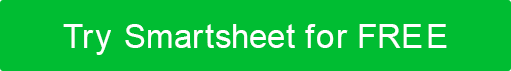 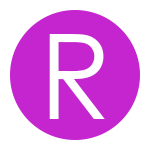 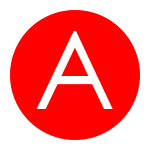 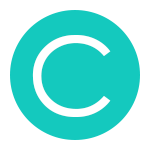 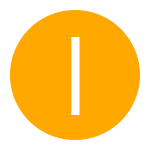 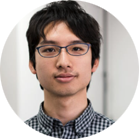 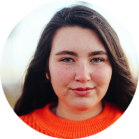 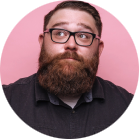 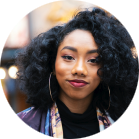 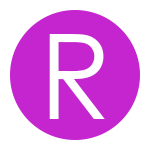 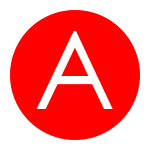 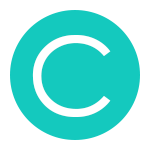 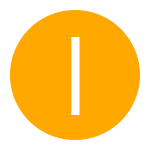 RACI ROLES AND RESPONSIBILITIES PROJECT TITLEDESCRIPTIONLaunch new websiteUpdate site with new look and feelNAME[ TEAM MEMBER NAME ][ TEAM MEMBER NAME ][ TEAM MEMBER NAME ][ TEAM MEMBER NAME ]ROLECONTENTDESIGNERDEVPMPROJECT DELIVERABLE / ACTIVITYPHASE 1: PROJECT PLANNINGResearchCIIRInterviewsACCIWireframeRCIAPHASE 2: DEVELOPMENTProvide ImageryARCISystems DesignARRISystems Analysis and RequirementsAARCPROJECT TITLEDESCRIPTIONNAME[ TEAM MEMBER NAME ][ TEAM MEMBER NAME ][ TEAM MEMBER NAME ][ TEAM MEMBER NAME ]ROLECONTENTDESIGNERDEVPMPROJECT DELIVERABLE / ACTIVITYPHASE 1: INITIATERequest Review by PMOSubmit Project RequestResearch SolutionDevelop Business CasePHASE 2: PLANProvide ImagerySystems DesignSystems Analysis and RequirementsPHASE 3: EXECUTEBuild DeliverablesCreate Status ReportPHASE 4: CONTROLPerform Change ManagementPHASE 5: CLOSECreate Lessons LearnedCreate Project Closure ReportDISCLAIMERAny articles, templates, or information provided by Smartsheet on the website are for reference only. While we strive to keep the information up to date and correct, we make no representations or warranties of any kind, express or implied, about the completeness, accuracy, reliability, suitability, or availability with respect to the website or the information, articles, templates, or related graphics contained on the website. Any reliance you place on such information is therefore strictly at your own risk.